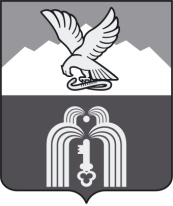 Российская ФедерацияР Е Ш Е Н И ЕДумы города ПятигорскаСтавропольского краяО внесении изменений в решение Думы города Пятигорска «О налоге на имущество физических лиц на территории муниципального образования города-курорта Пятигорска»Руководствуясь Налоговым кодексом Российской Федерации, Федеральным законом от 6 октября 2003 года № 131-ФЗ «Об общих принципах организации местного самоуправления в Российской Федерации», Уставом муниципального образования города-курорта Пятигорска,Дума города ПятигорскаРЕШИЛА:1. Внести в подпункт 1 пункта 3 решения Думы города Пятигорска от 26 ноября 2015 года № 49-62 РД «О налоге на имущество физических лиц на территории муниципального образования города-курорта Пятигорска» следующие изменения:1) абзац второй изложить в следующей редакции:«жилых домов, частей жилых домов, квартир, частей квартир, комнат;»;2) абзац пятый дополнить словами «, в том числе расположенных в объектах налогообложения, указанных в подпункте 2 настоящего пункта».2. Организацию и контроль за исполнением настоящего решения возложить на администрацию города Пятигорска.3. Настоящее решение вступает в силу со дня его официального опубликования и распространяется на правоотношения, связанные с исчислением налога на имущество физических лиц с 1 января 2017 года.ПредседательДумы города Пятигорска                                                                 Л.В. ПохилькоВременно исполняющий полномочияГлавы города Пятигорска                                                            О.Н. Бондаренко27 сентября 2018 г.№ 27 – 28 РД